«Утверждаю»________________        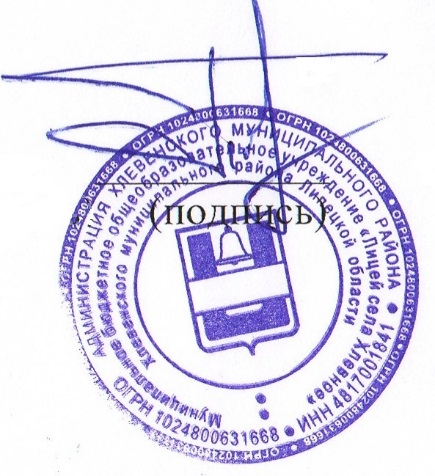 Директор лицея С.А.Пожидаев       «Согласовано»___________________ Председатель РК лицеяПлан работы родительского комитетаМБОУ «Лицей села Хлевное»на 2019-2020 учебный годПлан работы родительского комитетаМБОУ «Лицей села Хлевное»на 2019-2020 учебный годПлан работы родительского комитетаМБОУ «Лицей села Хлевное»на 2019-2020 учебный годПлан работы родительского комитетаМБОУ «Лицей села Хлевное»на 2019-2020 учебный годДатаТема заседанийОтветственныеПриглашённыеАвгустПланирование работы РК на годОрганизация горячего питания в лицее на начало уч.года Операция «Всеобуч».Текущие вопросы.Председатель РКРКЗаместитель директора по ВР Кудаева Е.В.        Шеф-повар лицея Берлева О.Ю. Социальный педагог Матвеева О.В.СентябрьСоставление социального паспорта лицея.Организация работы родительского лектория.Составление графика рейдов родительского патруля.Текущие вопросы.Председатель РККомиссия по всеобучу и социально-педагогической помощи уч-сяКомиссия по связям с общественностьюЗаместитель директора по ВР Кудаева Е.В.Социальный педагог Матвеева О.В.Руководитель ККР Бочарова С.А.ОктябрьОказание помощи в организации досуга в период осенних каникул.Организация поездок и экскурсий.Посещение на дому обучающихся «группы риска».Текущие вопросы.Председатель РККомиссия по организации культмассовой работыКомиссия по всеобучу и социально-педагогической помощи уч-сяЗаместитель директора по ВР Кудаева Е.В.Социальный педагог Матвеева О.В.НоябрьОрганизация и проведение Дня открытых дверейПроверка организации питания обучающихся  в столовой лицея и буфете.Текущие вопросы.Председатель РККомиссия по организации культмассовой работыКомиссия по питаниюЗаместитель директора по ВР Кудаева Е.В.Социальный педагог Матвеева О.В.Декабрь1.   Оказание помощи в проведении новогодних праздников.2.   Текущие вопросы.Председатель РК Комиссия по организации культмассовой работы Комиссия по связям с общественностьюЗаместитель директора по ВР Кудаева Е.В.ФевральПроверка организации питания обучающихся  в столовой лицея и буфете.Беседа с отдельными учащимися, нарушающими Устав лицея.Текущие вопросы.Председатель РККомиссия по питаниюКомиссия по всеобучу и социально-педагогической помощи уч-сяЗаместитель директора по ВР Кудаева Е.В.Шеф-повар лицея Берлева О.Ю.МартОрганизация отдыха детей  в период весенних каникулПроведение диагностики родителей обучающихся на предмет выявления уровня удовлетворенности работой лицея.Текущие вопросы.Председатель РККомиссия по организации кульмассовой работыЗаместитель директора по ВР Кудаева Е.В.Психолог Мерзликина И.В.АпрельПодготовка и проведение общелицейского родительского собрания.Текущие вопросы.Председатель РКЗаместитель директора по ВР Кудаева Е.В.Заведующий хозяйством Бахтин В.Н.МайОб организации летнего труда и отдыха обучающихся.О подготовке и проведении Последнего звонка.Текущие вопросы.Председатель РККомиссия по организации кульмассовой работыЗаместитель директора по ВР Кудаева Е.В.Классные руководители 5-11 классовИюньОб организации и проведении выпускного вечера.Подведение итогов работы РК за прошедший год.Текущие вопросы.Председатель РККомиссия по организации кульмассовой работыЗаместитель директора по ВР Кудаева Е.В.Классные руководители 11-х классов